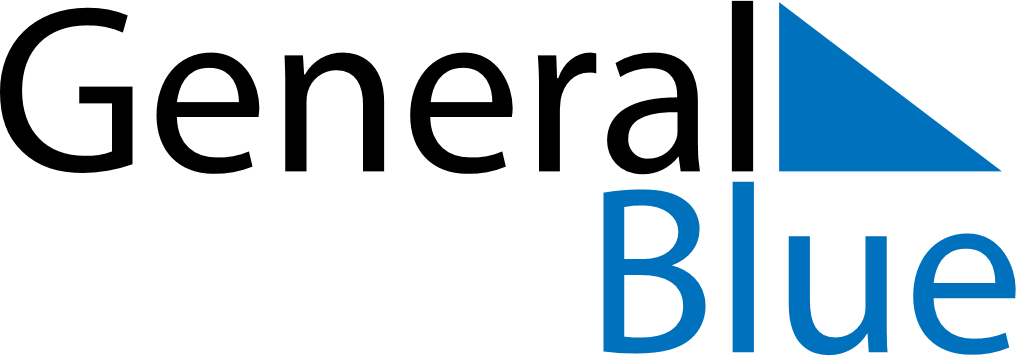 December 2022December 2022December 2022December 2022HaitiHaitiHaitiMondayTuesdayWednesdayThursdayFridaySaturdaySaturdaySunday1233456789101011Discovery Day12131415161717181920212223242425Christmas Day26272829303131